Give directions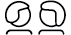 Work with a partner. Take notes for your part. Partner A starts.Partner APartner BBegrüße Partner B. Erkundige dich höflich nach dem Weg zur Cafeteria.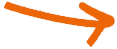 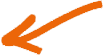 Grüße zurück. Antworte, dass du dich hier noch nicht so gut auskennst, weil du (auch) neu hier bist.Äußere dich erstaunt und sage, dass du glaubst, die Cafeteria sei in der Nähe des Musikraums.Antworte, dass du den Weg zum Musikraum kennst und dass es nicht weit ist.Frage, wie du dorthin kommst und ob Partner B dich begleiten möchte.Bejahe dies und sage, dass ihr die Treppe in den zweiten Stock nehmen müsst.Frage, in welche Richtung ihr im zweiten Stock gehen müsst.Sage, dass ihr links abbiegen müsst. Der Musikraum liegt dann auf der rechten Seite.Sage, dass du einen Pfeil in Richtung Cafeteria gesehen hast. Frag, ob ihr zusammen essen wollt.Bejahe dies und frage, ob morgen um 
13:30 zum Mittagessen in Ordnung ist. Bejahe dies und bedanke dich für die Hilfe bei der Cafeteriasuche. Verabschiede dich höflich.Sage, dass du dich freust und verabschiede dich höflich.